ЧЕРКАСЬКА МІСЬКА РАДА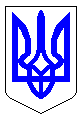 ЧЕРКАСЬКА МІСЬКА РАДАВИКОНАВЧИЙ КОМІТЕТРІШЕННЯВід 13.04.2021 № 364Про передачу необоротних матеріальнихактивів з балансу департаментуосвіти та гуманітарної політикиЧеркаської міської ради на балансзакладів культури  м. Черкаси Відповідно до п.п. 1 п."a" ст. 29 Закону України «Про місцеве самоврядування в Україні», Положення про порядок списання та передачі майна, що належить до комунальної власності територіальної громади міста Черкаси, затвердженого  рішенням  Черкаської  міської  ради  від  20. 06. 2013 № 3-1712, та з метою належного утримання та ефективного використання матеріальних цінностей, виконавчий комітет Черкаської міської радиВИРІШИВ:Передати  в  межах  головного  розпорядника  коштів  з  балансудепартаменту освіти та гуманітарної політики Черкаської міської ради необоротні матеріальні активи для подальшого утримання та використання на баланс:Черкаській  міській  централізованій  бібліотечній  системі  обладнання, а саме: стільці «Рекс» білі у кількості 12 шт. вартістю 333,48грн. за одиницю на суму 4001,76грн.; столи пластикові квадратні білі 4 шт. вартістю 659,04грн. за одиницю на суму 2636,16грн.; стелажі 3 шт. вартістю 950,00 грн. на суму 2850,00грн.; стійку 1 шт. вартістю 1130,00грн.  на загальну суму 10617,92 грн.;Черкаській  дитячій  художній  школі  ім. Данила  Нарбута, Черкаській дитячій музичній школі №5, Черкаській дитячій школі мистецтв  та Черкаській міській централізованій бібліотечній системі передати художні книги на загальну суму 40 006,46 грн.  згідно  з додатком.Утворити комісію для прийому - передачі необоротних матеріальних активів з балансу департаменту освіти та гуманітарної політики Черкаської міської ради на баланс підпорядкованих закладів:Голові комісії  Бєлову Б. О.  подати акти прийому – передачі  на затвердження директору департаменту освіти та гуманітарної політики Черкаської міської ради  в місячний термін  з  дня  прийняття  цього  рішення.Контроль  за  виконанням  рішення  покласти  на   директора департаменту  освіти  та  гуманітарної  політики  Черкаської  міської  ради Волошина І.В. Міський голова                                                                                   А.В.Бондаренко                                  Додаток                                                                                 до рішення виконавчого комітету                                                                 від _____________№____Розподіл художніх книг між мистецькими школами міста Черкаси та Черкаською міською централізованою бібліотечною системоюДиректор департаменту освіти та гуманітарної політики Черкаської міської ради			          	  І.В.ВолошинЧорномор Л.В. Голова комісії:Бєлов Богдан Олександровичначальник  управління економічного розвитку, планування, звітності та обліку департаменту освіти та гуманітарної політики, голова комісіїЧлени комісії:Члени комісії:Шаповалова  Олена Володимирівназаступник головного бухгалтера ЦБ №4 департаменту освіти та гуманітарної політики Чорномор Людмила Валентинівнаголовний спеціаліст управління культури ДОГПДубова Тетяна Якимівнадиректор Черкаської міської централізованої бібліотечної системиВеселова Людмила Борисівнадиректор Черкаської дитячої художньої школи ім. Данила НарбутаКуриленко Анна Петрівнадиректор Черкаської дитячої музичної школи №5Комарова Наталія Андріївнадиректор Черкаської дитячої школи мистецтвз/пНайменування Первісна вартість Вартість з урахуванням зносу1.Книга – альбом Віктора Клименка «Душа і пам'ять Черкащини: живопис, графіка» Черкаська дитяча художня школа ім. Данила Нарбута;Черкаська дитяча  музична школа №5;Черкаська дитяча школа мистецтв;Черкаська міська централізована бібліотечна система.499,93грн. * 2 шт. 499,93грн. * 2 шт. 499,93грн. * 2 шт. 499,93грн. * 16 шт. =7 998,88 грн.  999,86грн.999,86грн.999,86грн.7 998,88 грн.Всього:22 шт.10998,46 грн.2.Книга Азаматової Надії «Хоробрі серця. Сила добра»Черкаська міська централізована бібліотечна система.147,80 грн. *  60 шт. =8 868,00грн.8 868,00 грн.3.Книга з літературно-художнього твору Олександра Бондаренка «Добра мати Бридкого каченяти»Черкаська міська централізована бібліотечна система.30,00грн.*450шт=13 500,00грн.13 500,00 грн.4.Збірка літературних творів «Мистецькі Черкаси - сучасний погляд»Черкаська міська централізована бібліотечна система.83,00 грн.*80шт.= 6 640,00грн.6 640,00грн.ВСЬОГО:612 шт.40 006,46 грн.